Nyutexaminerade YH-studenter anställs trots pandemin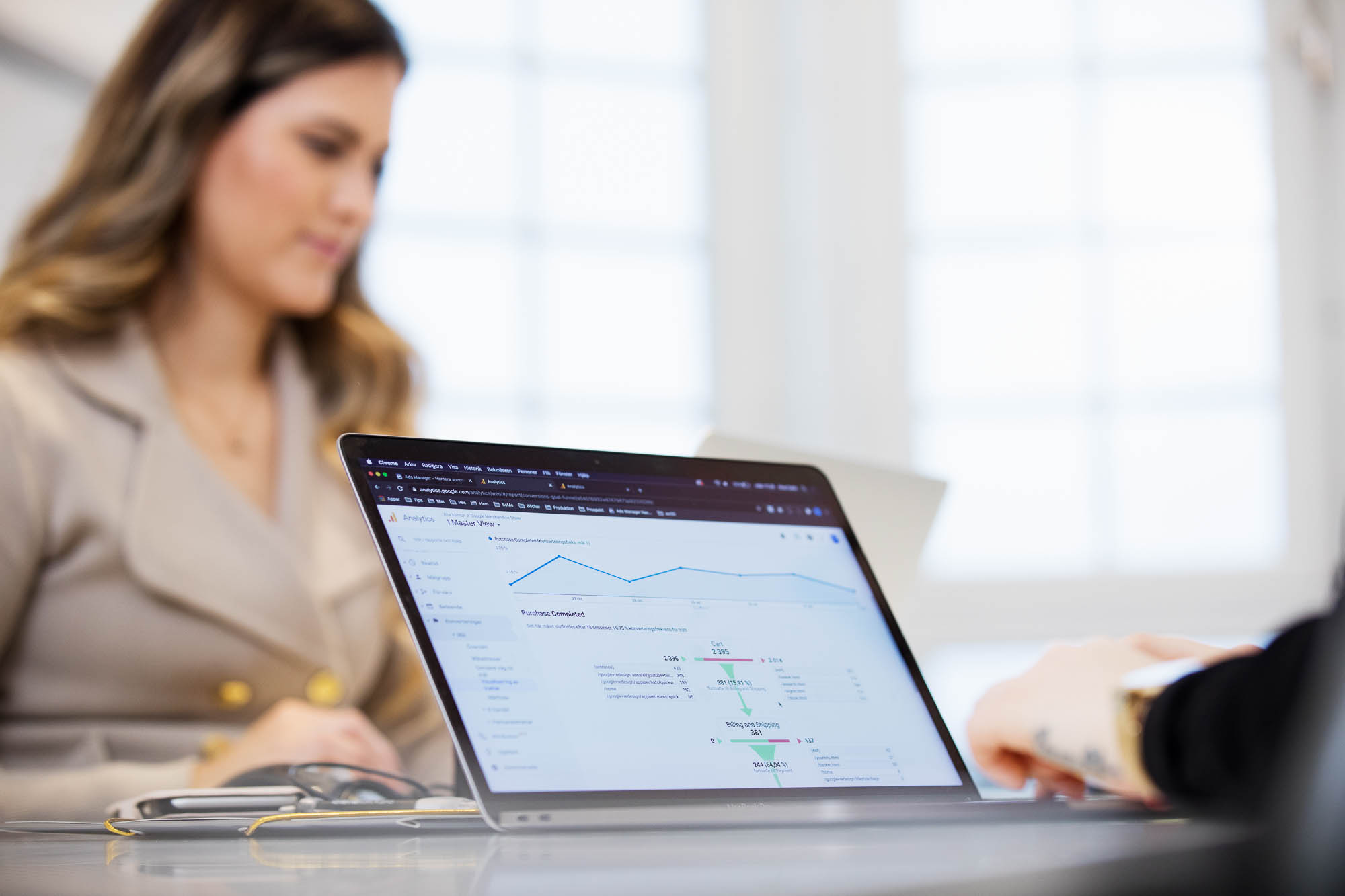 Pandemin har slagit hårt mot delar av näringslivet och många nyexaminerade studenter har haft svårare att få anställning efter sin avslutade utbildning. En färsk undersökning från Nackademin visar dock att 8 av 10 nyexaminerade YH-studenter anställts – trots pandemin.Nackademins årliga undersökning visar hur många av studenterna som fått jobb efter examen. Den senaste undersökningen berör studenter som tog examen under 2020 och andelen som fått jobb efter utbildningen förväntades lägre än normalt med tanke på den rådande situationen. Resultatet visar att hela 8 av 10 studenter på yrkeshögskolan fick jobb efter utbildningens slut 2020, trots pandemin. Den höga siffran har en direkt koppling till yrkeshögskolans närhet till näringslivet och att studenterna genomför LIA-praktik. IT-studenterna är de som i högst grad fått anställning i pandemin. –    Vi är mycket stolta över att våra studenter har fått jobb i så många som åtta av tio fall, trots att pandemiåret har medfört brist på arbetstillfällen. Att så många av studenterna från Nackademin fått jobb trots pandemin beror på att yrkeshögskolan är en pricksäker utbildningsform som matchar arbetsmarknadens kompetensbehov och bedrivs i nära samarbete med arbetslivet. Vi ser också att en stor bidragande faktor är att våra studenter gör LIA-praktik, där arbetsgivaren får en chans att lära känna sin potentiellt nya medarbetare, säger Astrid Westfeldt Corneman, vd på Nackademin.För att tillgodose behovet av studier vid annan ort satsar Nackademin dessutom på fler distansutbildningar i år. På så sätt erbjuds fler studenter platser på utbildningarna, samtidigt som det öppnar upp för att söka oavsett var i landet studenten bor. För mer information, kontakta:Lars Svärdling, marknadschef, lars.svardling@nackademin.se/0708809978Ena Catic, kommunikationsansvarig, ena.catic@nackademin.se/0730865933Om NackademinNackademin är ett utbildningsföretag som bedriver yrkeshögskole- och företagsutbildningar. Idag erbjuds omkring 30 YH-utbildningar inom områden som design, kommunikation, vård & hälsa, bygg, IT, pedagogik, energi och elteknik i nära samarbete med företag från branschen. Totalt har Nackademin ca 2200 studenter och ca 40 anställda fördelade på verksamhetsområdena. Läs mer på www.nackademin.se.